2021-2022学年度下期期中测试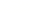  七年级道德与法治 题卷(开卷本卷共两个大题，满分50 分，与历史共用90 分钟)  一、单项选择题（本大题共12小题，24分）1.“请记住5位英雄的名字：祁发宝、陈红军、陈祥榕、肖思远、王悼冉！他们是真正的英雄，是新时代最可爱的人！”“我们的团圆，是他们用分离换来的！”“有人以身许国，才有山河无恙！”………面对他们，我们产生的情感体验是(    )A．气愤        B．同情        C．崇敬        D．焦虑2．疫情肆虐期间，有人发布不实信息误导大众，如“吃大蒜可以杀灭新型冠状病毒”、“抽烟、喝酒能更快治疗新型冠状病毒”等。对此，下列看法正确的是（  ）A. 这些和我没有任何关系，我只要提高学习成绩就行B. 只有彻底批判和否定他人的观点和看法，我们才能进步
C. 我们要培养批判精神，不人云亦云，努力提高辨别能力D. 我们要敢于挑战权威，追求创新，他们的做法无可厚非3.“新时代好少年”赵思颖发现同学们的握笔姿势不正确，设计了“双耳握笔器”；看到妈妈的工作笔记本收纳不方便，设计了“三折收纳笔记本”；发觉面积小的课桌不方便同时摊放课本和笔记本，设计了“双层收纳课桌”。这说明赵思颖（  ）①敢于打破常规，开创前人未走之路②关注他人与社会，看重创造的意义和价值，勇做对国家和社会有用的创造者③善于发掘自身改变世界的创造、创新潜力④大力弘扬批判精神，崇尚思维独立，拒绝接受任何意见A. ①②③    	B. ①②④    	C. ①③④	 D. ②③④4．心理学家研究表明，男性比较擅长逻辑记忆、理解记忆，在思维的深刻性、灵活性、独创性、敏捷性方面一般优于女性；而女性擅长形象记忆、感情记忆，女性的感知、注意力一般优于男性……这告诉我们男性女性（  ）
①生理特征是与生俱来的
②拥有各自性别优势，要善于增强对性别角色的认识
③要欣赏自身的优势的同时相互取长补短，促进个性的全面发展
④看问题的角度也有一定差异，难以找到共同语言，不利于很好交流沟通A. ①②	   B. ②③	  C. ③④	  D. ①④5.“中国好人”石晓华，童年时因意外失去双臂。他以口衔笔、用足挥毫，刻苦练习书画，终于有所成就；他排演节目、捐赠助人，个人冠名成立爱心助残公益基金，投身公益事业，用残缺的身躯创造出人生的“奇迹”。向石晓华学习，我们中学生应该（  ）A. 增强自信，积极交往与表达   	B. 自强不息，战胜自我体验成功
C. 学会自控，抵制各种不良诱惑	D. 止于至善，不断地自省修身6．习近平主席到北京大学考察，在参加师生座谈会时指出，古人说：“大学之道，在明明德，在亲民，在止于至善。”止于至善，要求我们做到（  ）①养成自我省察的习惯               ②检视自身不足③对自身不足盲目自责               ④积极发泄自己的情绪A．①②	    B．③④  	C．①④ 	D．①③7．某市在新闻媒体开辟“曝光台”“我投诉”等栏目，公开曝光违章车辆，评选20种不文明行为，针砭违反公德的行为。之所以这样做是因为（  ）①做人不可以有耻辱之心    ②做人要知廉耻，懂荣辱③知耻就会失去面子        ④引导人们判断是非善恶，明确行为选择的理由A．①②	   B．②④	  C．①③	  D．③④8.2021年是长征胜利85周年。毛泽东同志的“红军不怕远征难,万水千山只等闲……更喜岷山千里雪,三军过后尽开颜”的诗句,表明了红军战士革命的乐观主义精神。正是这种精神,使红军战胜重重困难,取得了长征的伟大胜利。这说明(        )A.积极情绪可以激励我们克服困难、努力向上	B.积极情绪可以帮助我们克服一切困难C.情绪的作用都是积极的	D.情绪可能让我们因为挫败而止步不前9. 有一位中学生这样描述自己:“情绪高涨起来像火山爆发一样,情绪低落时像泄了气的皮球;上午还兴高采烈,下午却闷闷不乐。”这告诉我们(        )A.青春期的情绪反应强烈,情绪体验也常常不稳定B.青春期的情绪越来越细致,完全由外部刺激引起C.青春期的我们会掩饰自己的情绪感受,不愿表露D.青春期的情绪往往自觉或不自觉地带上表演痕迹10．重庆市渝北区的范某因与妻子发生争吵,为发泄自己的不满情绪,连撞九车,给他人造成财产损失,被渝北区警方依法刑事拘留。这启示我们(        )①情绪表达完全是个人的事,可以任意发泄②情绪的表达不能触碰道德的底线,违反法律的事情坚决不做③要学会了解自己的情绪,并以恰当的方式表达出来④学会调节情绪,做情绪的主人A.①②③　	B.②③④　		C.①②④　	D.①③④11. 与亲人、朋友进行交流分享，使彼此之间相互理解，可以帮助我们舒缓压力，提升幸福感。这给我们带来的启示是(    )A．交往就可以获得美好的情感B．美好情感表达着我们的愿望C．负面情感可以丰富人生阅历D．我们的情感高要表达和回应12. “正能量”与我们的情感深深相连，表达着我们的渴望和我们的期待。中国人为所有积极、健康的催人奋进、给人力量的、充满希望的人和事，贴“正能量”的标签。下列行为不属于传递情感正能量的是(    )A．出于和同学开玩笑的目的，陈某某在微信群中散布余震虛假信息B．参加“唱响价值观，共创文明城”合唱比赛C．组织和开展“红心献给党，迎接十九大”主题活动D．三代塞罕坝务林人坚守奋斗，创造出了奇迹的绿洲二、分析说明题（本大题共4小题，共26分）13. 阅读材料，完成下列要求。课外活动时,七年级(1)班的几位同学聚在一起,聊起了关于青春的话题。【浩然】昨天见到了正在上初三的表哥,几乎不敢认了, 两年前,表哥个子比较矮, 现在长高了一大截,说话声音也发生了变化,表哥对这些变化感到很烦恼……【子琪】自从进入初中后,随着年龄的增长,我的烦恼越来越多,经常心神不定,经常因为小事而发脾气,不知如何是好……(1)结合浩然表哥的烦恼，说一下进入青春期,我们应该如何看待身体方面的变化?（2分）(2)为克服青春期的烦恼,请你为子琪同学支招。（2分）14. 阅读材料，完成下列要求。小强是个品学兼优、乐于助人的学生,课余时间找他解答问题的同学有很多,小莉就是其中的一个。小强最初不管是男同学还是女同学只要有问题,他都是一视同仁,耐心细致地解答。后来有同学说小强“特别关照”小莉,他们两人在谈恋爱。小强为了避免不必要的麻烦,从此再也不与女同学交往了。小强为了避免麻烦,不再与女同学交往,他的这种处理方法可取吗? 请你运用所学知识劝说小强。（2分）你认为男女生应该怎样正常交往?（4分，答2点即可，每点2分）阅读以下材料，回答相关问题。小雨穿了一件比较奇特的衣服准备去奶奶家吃饭,以下是妈妈与小雨的对话。妈妈:你这件衣服不太适合今天的场合,实在喜欢可以在拍照时穿一穿,或以后在哥哥婚礼上做伴娘时穿也可以。今天是奶奶请客,有很多长辈,奶奶比较传统,喜欢女孩子穿衣服传统一点、整齐一点。今天绝不可以穿这件衣服去奶奶家。(于是小雨很生气,把门“砰”的一声关了起来。)小雨:穿件衣服都不让……  (小雨大发脾气,并与妈妈大吵大闹。)妈妈非常伤心:你这种做法就像在用刀尖刺我的心……最后因为穿衣服的问题,小雨和妈妈两人都很不开心。(1)小雨因穿衣服的问题而不开心,为表达她的情绪, 她采取了与妈妈大吵大闹、大发脾气的方式。请对小雨的行为进行评价。（2分）(2)你认为小雨应该如何调节自己的情绪。（4分，答2点即可，每点2分）16. 材料一:春节期间,央视综合频道全新推出的大型文化节目《经典咏流传》收获好评无数。节目中的歌曲不仅刷屏微博、微信等社交媒体,在各个音乐平台也全线霸榜,传统经典在现代旋律的演绎下,焕发活力。 材料二:《经典咏流传》融传统与时尚为一体,唱响经典,再造经典,给观众带来无限震撼和美好感受。《天净沙·秋思》中元代马致远笔下的乡愁,同样也能表现当代人的原乡情愫;《定风波》中笑对人生的态度,《苔》鼓励平凡的人活出自我的价值,《明日歌》让人珍惜时光……虽然时代在变,潮流在变,但是经典作品表达的文化情感却可以穿越时空,引起所有人的共鸣。材料三：一张温馨的照片在芜湖人的朋友圈中流传:照片中一老人倒在地上,旁边蹲着一位女保安,让老人的头枕在自己的手臂上,同时还配有文字称女保安保持这样的姿势至少半个小时,直到救护车赶来。每个人的内心都有一个情感世界,请你谈谈情感的作用。（2分，答出1点即可）(2)《经典咏流传》为我们带来心灵震撼,体验到美好的情感。我们应如何创造和积累美好情感?（4分，答2点即可，每点2分）⑶结合材料三，你打算如何去传递生活中的美好情感？（4分）